IRLANDA  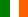 RiferimentoEURES IRELAND Job vacancy ID: 2123878MansioneHEALTHCARE ASSISTANTSJob description 
We are inviting Healthcare Assistants to join our 145 bed facility. This is an excellent opportunity to be part of a highly motivated workforce dedicated to delivering quality care to our residents.
Full time employment available. 
Relocation assistance available and accommodation support provided for one year to suitable EU applicants.
Professional development and career progression opportunities available.
The candidate must be of a caring nature, sympathetic to the needs of the resident and possess good communication skills. A good standard of English is essential. Suitable qualifications and experience desirable but not essential as training will be provided. Immediate start.
Sector
• Residential care activities for the elderly and disabled
We welcome applications for the position of:
• HEALTHCARE ASSISTANTS
• FULL TIME (1 Year Contract & Accommodation Support)
• Paid Flights and Support on transfer and settling to new location
• Full Induction & Training
Roles and responsibilities:
• Assist in delivering a high standard of care to our residents
• All activities of daily living (ADLs) The Candidate:
The successful candidate must be of a caring nature, sympathetic to the needs of the resident and possess good communication and interpersonal skills. 
A good standard of English is essential.
A suitable qualification is desirable but not essential as all required training will be provided.
The successful candidates will receive: Competitive pay rates, excellent working conditions, parking, full onsite training program, professional development and career progression
Salary range: €22,000 to €24,000
Accommodation: Free 2 months, then subsidised for next 10 months
Employer Name
PARKE HOUSE NURSING HOME LIMITED
email: deborahsaunders@parkehouse.ie and cc: eures@afolmet.it
How to apply
Apply through https://jobsireland.ie/en-US/job-Details?id=2123878 SedeKilcock, Kildare, IrelandEmail:deborahsaunders@parkehouse.ie and cc: eures@afolmet.it Scadenza:31/10/2019 RiferimentoEURES Irlanda Rif. 2121928MansioneMeat Factory Operative- General Operative Rif. 2121928Meat Factory Operative- General Operative 
Role Summary: The successful candidate will be based at our production plant and will:
- Work as part of a team packing meat cuts and trims to customer specification on a paced production line to fulfil production targets;
- Sharpen and adjust cutting equipment. 
Basic English is desirable but not essential as English lessons are available locally.
Locations: Waterford, Cork, Slane, Kilbeggan, Ballyhaunis, Dublin and Laois. 
- Cut, bone, or grind pieces of meat 
- Weigh, wrap, and display cuts of meat
- Provide support to the production team; 
- Keep good housekeeping standards in all areas; 
- Follow work instructions in all areas;
- Ensure quality guidelines are followed for all areas. 
Your role will see you tackle a wide range of business challenges in a busy production environment.
The ideal Candidate will have or demonstrate:
- An ability to work to deadlines; 
- An ability to work on own initiative;
- Undertake flexible working hours to meet deadlines;
- Interested in future development & Please apply via Post: All CVs and motivation letters in English have to be sent to 
EuresWaterford@welfare.ie and cc eures@afolmet.it
Or by post to Edward Kavanagh Employer Engagement Department of Social Protection Waterford Intreo Centre, Cork Rd Waterford
SedeIrlanda Waterford CityEmail:EuresWaterford@welfare.ie and cc eures@afolmet.it Scadenza:31/12/2019 RiferimentoEures Irlanda Rif. 2092115MansioneFull-Time Healthcare Assistant Rif. 2092115Full-Time Healthcare Assistant 
We are a leading home healthcare provider. We look after a wide range of adults in the community with long term disabilities requiring complex care to personal and social care of the older person.
Our clients are located throughout Dublin. 
The Care Team is an exciting dynamic nurse led organisation that work as a team and we believe in supporting and listening to our employees.
If you are a qualified healthcare assistant, student nurse, or student OT we would like you to be part of our team.
Why should you apply? 
• A rewarding and flexible working environment 
• Excellent support from a network of supervisors and managers
• Guaranteed 40 hours/week available
• Company Pool Car offered for those who have full clean Irish/EU driving licence
• Travel Expenses will be paid
• Set rosters and regular working hours
• Further professional development in the company
• PPE – Personal Protection Equipment’s provided 
• Free full induction and in-house training programs 
• Paid Holidays 
• Garda Vetting Fee will be reimbursed to the applicant 
• Free Healthcare uniform and ID badge • Systematic Appraisals 
• Excellent Refer a friend Reward scheme 
• Continual program of practical and classroom training.
We also have a Moodle e-learning platform that is accessible remotely to help you update your knowledge remotely when it suits you.
Requirements:
• To apply you should have at least 2 modules including Care Skills and Care of the Older Person and an up to date People Moving & Handling Certificate.
• And be working towards completing the QQI Level 5 Healthcare Support or an equivalent qualification (Social Care or Nursing or Healthcare related qualification). 
• Applicants must supply suitable work and character references and be prepared to complete a Garda Vetting application form. 
• Some experience preferable but not essential.
• Own Car or Company Pool Car Provided for those who have Full Clean EU/Irish Driving Licence.
• Moderate to Fluent English both oral and written required. 
Salary: €22,000 to €25,000 per annum plus travel expenses This is a great opportunity to use your existing knowledge and develop new skills in a supported environment!
Please apply via Email: NurseRecruitment@welfare.ie and cc eures@afolmet.it SedeIrlanda DublinoEmail:NurseRecruitment@welfare.ie and cc eures@afolmet.it Scadenza:31/12/2019 RiferimentoEURES Irlanda Rif. 2085352MansioneHealthcare Assistant Rif. 2085352Healthcare Assistant 
Duties include providing quality care for older people in a nursing home setting. Experience is an advantage but not essential as training will be provided. Qualifications in Care of the Older Person, Social Care or equivalent are an advantage but not essential as training will be provided. 
Full Garda (Police) vetting , a medical and 2 references are required before you commence employment. 
Ability to communicate effectively in English.
Full induction training provided. 
Relocation accommodation available.
Send CV and motivation letter in English to
NurseRecruitment@welfare.ie and cc eures@afolmet.it SedeIrlanda KinsaleEmail:NurseRecruitment@welfare.ie and cc eures@afolmet.it Scadenza:31/12/2019 RiferimentoEURES Irlanda Rif. 2085407MansioneStaff Nurse Rif. 2085407Staff Nurse 
As part of a multidisciplinary team, Staff Nurse is responsible for managing resident’s care to ensure the highest professional standards, using an evidence based, person-centred approach. 
Contribute to creating a homely environment where residents are valued.
Arrangements Please apply via Email: 
NurseRecruitment@welfare.ie and cc eures@afolmet.it SedeIrlanda KinsaleTitoloLaurea in Scienze InfermieristicheEmail:NurseRecruitment@welfare.ie and cc eures@afolmet.it Scadenza:31/12/2019 RiferimentoEURES Irlanda Rif. 2087632MansioneHealthcare Assistant - Full TIme Rif. 2087632Healthcare Assistant - Full TIme 
CareChoice is one of Ireland's leading residential homes for the older person.
We provide dedicated care, and a safe and welcoming home for all our Residents. 
Our ethos is to create a home from home for our clients, where they can live life to the full with support and respect, whilst enjoying building relationships with all our staff.
We are now looking for kind and reliable Healthcare Assistants, on a full-time basis for our Malahide home, to provide excellent standards of care to our clients.
This is an excellent opportunity to develop your skills within our organisation.
All employees are expected to honour the privacy of the resident. 
Respect for the individuality, dignity, autonomy and empowerment of the resident must underpin all activities and interactions undertaken during the course of their duties.
Responsibilities and Duties •Helping Residents with their mobility and personal/hygiene needs such as washing, dressing, feeding and going to the toilet.
•Assisting with the care of Residents clothing and personal belongings.
•General cleaning of Residents rooms and dining areas.
•Getting to know clients, their interests and their needs - providing companionship and support to the Resident.
•Supporting the nursing staff and reporting any changes in Residents condition to the relevant nurse.
•Any other duties deemed necessary by nurse and management. 
Qualifications and Skills •QQI/Fetac qualification OR relative experience in a similar environment.
•Practical experience in a caring capacity desired.
•Ability to work independently or as part of a team.
•Professional, caring and empathetic nature.
•Be comfortable working in a sometimes challenging environment. 
•Have a good level of English.
•Availability to work varied shift patterns, across Monday to Sunday.
What we offer:
•Comprehensive induction training 
•Free Garda Vetting 
•A rewarding working environment, with support from supervisors and managers 
•Competitive rates of pay 
•Subsidised meals 
•Training & Development opportunities 
•Employee Assistance Programme which offers advice and counselling services, for carers and their immediate families 
•Free healthcare uniform - one tunic paid for per year by Carechoice
•Additional annual leave for years of service
•Annual Christmas bonus - this is based on years of service 
•Refer a friend bonus 
•Free parking 
Please send CV and motivation letter in English to 
NurseRecruitment@welfare.ie and cc eures@afolmet.it SedeIrlanda BalgriffinEmail:NurseRecruitment@welfare.ie and cc eures@afolmet.it Scadenza:31/12/2019 RiferimentoEURES Irlanda Rif. 2087343MansioneHealthcare Assistants Rif. 2087343Healthcare Assistants 
We are seeking Healthcare Assistants for our two nursing homes in Mullingar.
Newbrook and Newbrook Lodge provide person-centred care to 110 residents. We are looking for enthusiastic and hard-working care staff to join our team. 
Applicants will ideally have QQI/FETAC Level 5 Care Skills and Care of the Elderly qualification or equivalent.
Applicants currently studying towards this qualification will also be considered.
Experience would be advantageous but not essential.
We are looking for caring, patient and reliable individuals with a genuine interest in working with the older person.
You should be an excellent team player and be flexible and supportive to colleagues.
Fluent English and a professional manner are required. 
We offer a comprehensive induction programme, free training - both mandatory and additional specialised training, and on-going support and development.
If you have an interest in working with the elderly and vulnerable to enhance their lives, we would be delighted to hear from you.
Join our team and make a real difference.
Please send CV and motivation letter in English to 
NurseRecruitment@welfare.ie and cc eures@afolmet.it SedeIrlanda MullingarEmail:NurseRecruitment@welfare.ie and cc eures@afolmet.it Scadenza:31/12/2019 RiferimentoEURES Irlanda Rif. 2086978MansioneHealthcare Attendant – Dun Laoghaire Rif. 2086978Healthcare Attendant – Dun Laoghaire 
The role is in a Nursing Home in the Dun Laoghaire area, and will include:
- Promoting a caring environment, through the highest standards of professional practice.
- Promoting the ethos of person centred care.
- Ensuring that all residents receive care appropriate to their individual needs & preferences. 
Candidates should ideally possess the following skills:
- FETAC Level 5 in Healthcare Support (to include Care of the Older Person)
- Candidates must demonstrate an ability to work well as part of a team and also use own initiative.
- Excellent Interpersonal & Communication Skills a must.
- Experience in working with the Elderly a must.
- Must be compassionate and passionate about the role
- Knowledge of HIQA standards and regulations including National Standards for Residential Care Settings for Older People in Ireland 
- Garda Vetting will apply. Full time positions
– shift working applies.
Please send CV and motivation letter in English to 
NurseRecruitment@welfare.ie and cc eures@afolmet.it SedeIrlanda Dun LaoghaireEmail:NurseRecruitment@welfare.ie and cc eures@afolmet.it Scadenza:31/12/2019 RiferimentoEURES Irlanda Rif. 2092123MansioneFull-Time Healthcare Assistant Rif. 2092123Full-Time Healthcare Assistant 
Description: Contact Care provides quality client centered care to service users in their own home.
Currently in its tenth year the organisation is in a massive expansion phase.
Contact care provides a wide range of services such as: 
•Disability services to children and adults with physical and intellectual disabilities 
•Care of the older person Contact Care adapt a social care model to care delivery as defined by the Philosophy of Independent Living.
Our clients are located throughout Dublin. 
Contact Care is an exciting dynamic nurse led organisation that work as a team and we believe in supporting and listening to our employees.
If you are a qualified healthcare assistant, student nurse, or student OT we would like you to be part of our team.
Why should you apply? • A rewarding and flexible working environment
• Excellent support from a network of supervisors and managers 
• Guaranteed 40 hours/week available 
• Set rosters and regular working hours 
• Further professional development in the company 
• PPE – Personal Protection Equipment’s provided 
• Free full induction and in-house training programs
• Paid Holidays
• Garda Vetting Fee will be reimbursed to the applicant
• Free Healthcare uniform and ID badge 
• Systematic Appraisals 
• Excellent Refer a friend Reward scheme 
• Continual program of practical and classroom training.
We also have a Moodle e-learning platform that is accessible remotely to help you update your knowledge remotely when it suits you. 
Requirements: 
•To apply you should have at least 2 modules including Care Skills and Care of the Older Person and an up to date People Moving & Handling Certificate.
•And be working towards completing the QQI Level 5 Healthcare Support or an equivalent qualification (Social Care or Nursing or Healthcare related qualification).
•Applicants must supply suitable work and character references and be prepared to complete a Garda Vetting application form.
•Some experience preferable but not essential.
•Own Car or Company Pool Car Provided for those who have Full Clean EU/Irish Driving Licence.
•Moderate to Fluent English both oral and written required.
Salary: €22,000 to €25,000 per annum plus travel expenses This is a great opportunity to use your existing knowledge and develop new skills in a supported environment!
Arrangements Please apply via Email: 
NurseRecruitment@welfare.ie and cc eures@afolmet.it SedeIrlanda DublinoEmail:NurseRecruitment@welfare.ie and cc eures@afolmet.it Scadenza:31/12/2019 RiferimentoEURES Irlanda Rif. 2087633MansioneHealthcare Assistants Rif. 2087633Healthcare Assistants 
We are looking for Healthcare Assistants for our nursing home in Monaghan.
You must be FETAC Level 5 Healthcare qualified (Care Skills and Care of the Elderly).
You will be of a caring nature, hardworking and reliable.
We offer free training and subsidised meals.
Arrangements Please apply via Email: 
NurseRecruitment@welfare.ie and cc eures@afolmet.it SedeIrlanda Monaghan CountyEmail:NurseRecruitment@welfare.ie and cc eures@afolmet.it Scadenza:31/12/2019 RiferimentoEURES IrlandaMansioneHealth Care Assistant Rif. 2088044Health Care Assistant 
Brookhaven Healthcare based in Ballyragget Co. Kilkenny and Stradbally, Co. Laois is looking to recruit highly motivated Registered Staff Nurses to work in our state of the art Nursing Homes.
Join our dynamic and energetic care teams in providing the highest standard's of evidenced based person centered care.
Full training & induction package available, on going education and training provided.
Computer skills necessary.
Duties to include:
All Healtcare Duties.
Part of a care team looking after the medical and physical needs of elderly nursing home residents under the supervision of nursing staff.
Days: 3-4 days per week. Hours: 36 - 42 per week.
Daily hours.:
6-12 hours per day.
Please forward your CV quoting reference number to 
NurseRecruitment@welfare.ie and cc eures@afolmet.it Assistance may be available via 'Your First EURES Job' for relocation & language training. SedeIrlanda BallyraggetEmail:NurseRecruitment@welfare.ie and cc eures@afolmet.it Scadenza:31/12/2019 RiferimentoEURES Irlanda Rif. 2088154MansioneHealthcare Assistants- Dublin Rif. 2088154Healthcare Assistants- Dublin 
Description We are a leading home healthcare provider.
We look after a wide range of adults in the community with long term disabilities requiring complex care to personal and social care of the older person.
Our clients are located throughout Dublin. 
The Care Team is an exciting dynamic nurse led organisation that work as a team and we believe in supporting and listening to our employees. 
If you are a qualified healthcare assistant, student nurse, or student OT we would like you to be part of our team.
Why should you apply? 
• A rewarding and flexible working environment 
• Excellent support from a network of supervisors and managers 
• Part Time & Full Time work available 
• After 6 months from your commencement an increase in basic pay rate
• Travel Expenses will be paid 
• Pay rate of €12 - € 14.40 per hour 
• Set rosters and regular working hours
• Further professional development in the company 
• PPE – Personal Protection Equipment’s provided 
• Free full induction and in-house training programs 
• Paid Holidays and Bank Holidays will be Double Pay
• Garda Vetting Fee will be reimbursed to the applicant 
• Free Healthcare uniform and ID badge 
• Systematic Appraisals
• Excellent Refer a friend Reward scheme 
• Continual program of practical and classroom training. We also have a Moodle e-learning platform that is accessible remotely to help you update your knowledge remotely when it suits you. Requirements:
•To apply you should have at least 2 modules including Care Skills and Care of the Older Person and an up to date People Moving & Handling Certificate. 
•And be working towards completing the QQI Level 5 Healthcare Support or an equivalent qualification (Social Care or Nursing or Healthcare related qualification). 
•Applicants must supply suitable work and character references and be prepared to complete a Garda Vetting application form.
•Some experience preferable but not essential.
•Fluent English both oral and written required. This is a great opportunity to use your existing knowledge and develop new skills in a supported environment!
Please apply via Email: 
NurseRecruitment@welfare.ie and cc eures@afolmet.it SedeIrlanda DublinoEmail:NurseRecruitment@welfare.ie and cc eures@afolmet.it Scadenza:31/12/2019 RiferimentoEURES Irlanda Rif. 2088052MansioneRegistered Staff NurseRegistered Staff Nurse 
Brookhaven Healthcare based in Ballyragget Co. Kilkenny and Stradbally, Co. Laois is looking to recruit highly motivated Registered Staff Nurses to work in our state of the art Nursing Homes.
Join our dynamic and energetic care teams in providing the highest standard's of evidenced based person centered care.
Full training & induction package available, on going education and training provided.
Computer skills necessary. Duties: All Nursing Duties.
Leadership and supervision of care team for elderly residents in a Nursing Home environment.
Requirements:
Must be a qualified Registered Nurse.
Days: 3-4 days per week Hrs/wk 36-42hrs per week. Daily hrs 6-12hrs per day.
Please forward your CV quoting reference number to 
NurseRecruitment@welfare.ie and cc eures@afolmet.it 
Assistant may be available via 'Your First EURES Job' for relocation and language training.
SedeIrlanda BallyraggetTitoloLaurea in scienze infermieristicheEmail:NurseRecruitment@welfare.ie and cc eures@afolmet.it Scadenza:31/12/2019 RiferimentoEURES Irlanda Rif. #JOB-2106923 MansionePharmacist - Llyods Pharmacy Ref: #JOB-2106923 Pharmacist - Llyods Pharmacy Ref: #JOB-2106923 
Working with the Supervising Pharmacist you will be involved in the day-to-day operation of the dispensary.  Responsible to ensure that the pharmacy is in compliance with all the statutory and company requirements with the support of the Pharmacy Manager and of the Supervising Pharmacist. Reporting To Reporting to Pharmacy Manager with a dotted line to the Supervising Pharmacist
Key Responsibilities:
 To operate the dispensary in accordance with all the legal responsibilities pertaining to the profession of pharmacy  To exercise all aspects of law, ethics and codes of practice as laid down by the Irish Pharmaceutical Society.  To provide a safe and efficient dispensing service to all customers in accordance with Unicarepharmacy’s guidelines .  To ensure the safe and effective delivery of medicines to all customers
 To interact with other health professionals  Active management of the Monthly submissions to Payment Boards  Pro-active management and follow up of the claims rejected  Any other projects and duties where they arise Knowledge and Experience
 Must hold a PSI approved Pharmacy Qualification and hold a license to practice in the Republic of Ireland  Ability to deal with high volume dispensing
Personal Attributes
 Consistently live the Company Values  Must have a good business acumen  Must be highly organized  Must be competent and able to work under pressure  Must have excellent interpersonal skills  Customer focused.
All pharmacists must be registered with the PSI (Pharmaceutical Society of Ireland) https://www.thepsi.ie/gns/registration/overview.aspx and must have passed a language test.
English language test information here: 
https://www.thepsi.ie/gns/Registration/Pharmacists/First_Time_Registration_/Language_Requirements_.aspx
Candidate Requirements
• Minimum Experience Required (Years):0  • Minimum Qualification: Level 7 (incl Diploma & Ordinary Bachelor Degree) 
Desirable
• Ability Skills: Analytical, Computer Literacy, Customer Service 
• Competency Skills: Teamwork, Time Management, Working on own Initiative Overview
• Location: Cork, County Cork, Ireland
• Job Title: Pharmacist - Llyods Pharmacy
• Hours: 40 h / week
• No of Positions: 20
• Rate: 50000.00 - 70000.00 Euro Annually
Application Method
Please send CV and motivation letter in English to e mail
eurescork@welfare.ie and cc eures@afolmet.itSedeIrlanda - CorkTitoloLaurea in Farmacia o CTFEmail:eurescork@welfare.ie and cc eures@afolmet.it Scadenza:31/12/2019 RiferimentoEURES Irlanda Ref: #JOB-2106925 MansioneSupervising Pharmacist - Llyods Pharmacy Ref: #JOB-2106925 Supervising Pharmacist - Llyods Pharmacy Ref: #JOB-2106925 
Job Purpose 
You will be involved in the day-to-day operation of the dispensary. 
Responsible to ensure that the pharmacy is in compliance with all the statutory and company requirements with the support of the Pharmacy Manager and The Second Pharmacist. Reporting To The Pharmacy Manager
Key Responsibilities
 To operate the dispensary in accordance with all the legal responsibilities 
pertaining to the profession of pharmacy  To exercise all aspects of law, ethics and codes of practice as laid down by the Irish Pharmaceutical Society.
 To provide a safe and efficient dispensing service to all customers in accordance with Unicarepharmacy’s guidelines.
 To ensure the safe and effective delivery of medicines to all customers
 To interact with other health professionals
 Active management of the Monthly submissions to Payment Boards
 Pro-active management and follow up of the claims rejected
 To build and maintain relationships with local Doctors and other health professionals
 Seek to acquire new business through proactively approaching Nursing Homes and other relevant institutions
 Any other projects and duties where they arise.
Knowledge and Experience
 Must be 3 years qualified,  Must hold a PSI approved Pharmacy Qualification and be registered with the Pharmaceutical Society of Ireland,  Ability to deal with high volume dispensing
Personal Attributes
 Consistently live the Company Values,  Must have a good business acumen,  Must be highly organized,  Must be competent and able to work under pressure,  Must have excellent interpersonal skills,  Must be customer focused
All pharmacists must be registered with the PSI (Pharmaceutical Society of Ireland) 
https://www.thepsi.ie/gns/registration/overview.aspx and must have passed a language test.
English language test information here: 
https://www.thepsi.ie/gns/Registration/Pharmacists/First_Time_Registration_/Language_Requirements_.aspx
Candidate Requirements
Essential
• Minimum Experience Required (Years): 3 , • Minimum Qualification: Level 7 (incl Diploma & Ordinary Bachelor Degree) 
Desirable
• Ability Skills: Analytical, Computer Literacy, Customer Service , • Competency Skills: Decision Making, Initiative, Working on own Initiative 
Overview
• Location: Cork, County Cork, Ireland, • Job Title: Supervising Pharmacist - Llyods Pharmacy
• Hours: 40 h / week, • No of Positions: 20, • Rate: 50000.00 - 70000.00 Euro Annually
Application Method
Please send CV and motivation letter in English to e mail
eurescork@welfare.ie and cc eures@afolmet.it SedeIrlanda - CorkTitoloLaurea in Farmacia o CTFEmail:eurescork@welfare.ie and cc eures@afolmet.it Scadenza:31/12/2019 